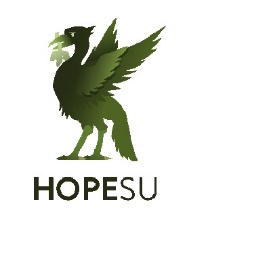 Liverpool Hope Students’ UnionStudents’  Union Forum 7th December 2020 5.30pmChair closed the meeting.Date, time and venue of next meeting In Attendance:In Attendance:MembersStaffHarry Pearce (Chair and President)Steve Cox (Student Voice & Engagement Coordinator)Ollie Smith (Vice President Sports and Activities) Khurrum Dar (Union Development Manager)Sally Wills (Vice President Welfare and Community)  Jacob HitchcoxJoeLeah DoyleLuke RossMarcus LouchMascurrioNicole CummingsNikita SSky GoldingSophie NealeToby CraneTomUtan CurranAineFiona KerryDaniel BriceNatasha PaulAisling SimsonCharlotte WoodCleona McCaEdel QuigleyFrancesca ZervaAbi Adam Cook Adam lathamAndrew BroderickJack MooreAnna McgregorAibh FaulknerJack BegnorJack EvansErin MeharryJack JohnsonSam ChristySupriya DeshmukhPaul AyotinaOonagh McdonaldMichalea McApensieNiamh GallagherBeth ThompsonCallum Pentish Graham BakerAislin O MalleyDafyd PrichardEmma Nicholson Andrew HitKatie McGurkNo.Agenda Item1Chair’s Announcements:HP welcomed everyone to LHSU’s Forum and read through the agenda. There being 50 members present the meeting was declared quorate. 2Presidents Report HP presented his report. Salient points included: Staff recruitment Governance issuesCourse rep trainingNightline relaunchThere being no questions the report was accepted 3Vice President Sports and Activities Report OS presented his report. Salient points included: Return to play planning for sports teams Event organisation Residential life meetingsThere being no questions the report was accepted 4Vice President Welfare and Community SW presented her report. Salient points included: Black History Month Chairing Equalities PanelWorking with Liverpool Student Homes There being no questions the report was accepted 5Executive Council report HP presented the report on behalf of Aaron Gibson. There being no questions the report was approved6Society Bids The following societies presented their bids. A ballot was conducted and votes were as follows Hiking Society   21 votes  Amount allocated £190Disability Studies Society  18 votes   Amount allocated £120Extinction Rebellion  7 votes Amount allocated £857Sports Funding Bids Badminton bid fell as there was nobody here to present the bid The following sports clubs presented their funding bids.  A ballot was conducted and votes were as follows Women’s Football 24 votes amount allocated £96.36Men’s Rugby  25 votes amount allocated £ 250Womens GAA 23 votes amount allocated £214Women’s Rugby 17 votes amount allocated £250Netball 15 votes amount allocated £ 1908 Announcements Sabbatical officer elections for 2021 are now open Virtual Refreshers fair 13th -20th January 2021